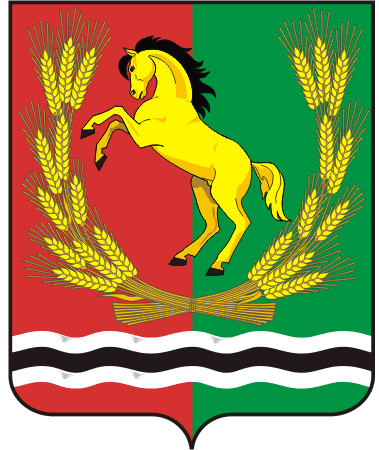 СОВЕТ  ДЕПУТАТОВМУНИЦИПАЛЬНОГО ОБРАЗОВАНИЯ РЯЗАНОВСКИЙ СЕЛЬСОВЕТАСЕКЕЕВСКОГО РАЙОНА ОРЕНБУРГСКОЙ  ОБЛАСТИчетвертого  созываРЕШЕНИЕ30.11.2020                                                                                                        № 10О прогнозе социально-экономического развития муниципального образования Рязановский сельсовет на 2021-2022 гг.             Руководствуясь ст.173 Бюджетного  кодекса Российской Федерации,  Уставом муниципального образования Рязановский сельсовет для  составления проекта бюджета муниципального образования Рязановский сельсовет на 2021 год , Совет депутатов решил:          1. Утвердить прогноз социально-экономического развития муниципального образования  Рязановский сельсовет  на 2021 год и плановый период  2022 года  согласно приложению.2. Контроль за исполнением настоящего решения возложить на  постоянную комиссию по бюджетной политике .3. Решение вступает в силу после его обнародования.Председатель Совета депутатов                                                   C.C. CвиридоваПоказатели Единица измерения20192020Прогноз 2021-2022 гг.Прогноз 2021-2022 гг.1234561.Демографические показателиЧисленность постоянного населениячеловек527509490490Число родившихсячеловек2522Число умершихчеловек161555Прибыло человек881110Убыло человек21241182. Поголовье скота и птицы в хозяйствах населенияКРС- всегоголов159159150 150в т.ч. коровголов99998080свиньиголов150100 90 90овцыголов200190 200200лошадиголов40 403030птицаголов500500 5005003. Транспорт и связьПротяженность внутрипоселковых дорогкм13131313Наличие квартирных телефонных аппаратов сети общего пользованияштук1111105Перевозка пассажиров автобусами общего пользованиячеловек--2002004. Малое предпринимательствоКоличество малых предприятий- всего по состоянию на конец года/ среднесписочная численностьединиц/человек5/55/55/55/5В том числе по видам экономической деятельности:Обрабатывающие производстваединиц/человек----Производство и распределение электроэнергии, газа, водыединиц/человек----Строительство единиц/человек----Розничная и оптовая торговляединиц/человек----Количество крестьянских хозяйств/ среднесписочная численностьединиц/человек2/42/42/42/4Количество индивидуальных предпринимателейединиц/человек5/55/55/55/55. Труд и занятостьЧисленность трудовых ресурсовчеловек390 400370370Численность занятых в экономике (среднегодовая)-всегочеловек----Распределение среднегодовой численности занятых в экономике по формам собственностичеловек----Государственная и муниципальная форма собственностичеловек24242121Собственность общественных и религиозных организацийчеловек----Частная форма собственностичеловек6666В том числе:человекКрестьянских (фермерских) хозяйствах человек----На частных предприятияхчеловек6666Индивидуальным трудом и по найму у отдельных граждан, включая занятых в домашнем хозяйстве производством товаров и услуг для реализации (включая личное подсобное хозяйство)человек----Учащиеся в трудоспособном возрасте, обучающихся с отрывом от производствачеловек222-Лица в трудоспособном возрасте, не занятые трудовой деятельностьючеловек133135100100Численность безработных, зарегистрированных в органах государственной занятостичеловек3356Среднесписочная численность работников организацийчеловек115112110110Фонд заработной платы работниковмлн.руб.----Выплаты социального характера (пенсии, пособия)млн. руб.----6. Развитие социальной сферыВвод в эксплуатацию:1)жилых домов за счет всех источников финансированиякв.м. общей площади--10Из общего числа индивидуальные жилые дома, построенные населением за свой счет и с помощьюкв.м. общей площади----2) школученических мест1201201201203) больницкоек----4) поликлиник и медпунктовпосещений в смену303027305) клубов и домов культурмест2002002002006) детских дошкольных учреждениймест353535357) библиотеккв.м. на человека2,62,62,62,6Наличие жилого фондакв.м. общей площади 17600176001760017600Средняя обеспеченность населения площадью жилых квартиркв.м. на человека18,0218,0218,0218,09Полная стоимость предоставляемых населению жилищно-коммунальных услугтыс. руб.7. Жилищные условияУдельный вес площади, оборудованной водопроводом%70 80 85 90Удельный вес площади, оборудованной канализацией%65 70 8585Удельный вес площади, оборудованной центральным отоплением%----Удельный вес площади, оборудованной ваннами (душами)%40414550Удельный вес площади, оборудованной газом%100100100100Удельный вес площади, оборудованной горячим водоснабжением% -- - - Удельный вес площади, оборудованной электроплитами%----Численность детей в дошкольных учрежденияхчеловек19172530Численность учащихся в общеобразовательных школахчеловек42393535Численность обучающихся в первую смену%100100100100Численность пенсионеров, состоящих на учете в органах социальной защитычеловек200200220231Число мест в детских дошкольных учрежденияхединиц35353535Число мест в школахединиц120120120120Число больничных коекединиц----Мощность амбулаторно-поликлинических учрежденийЧисло посещений в смену303020258. Бюджет муниципального образованияДоходы- всеготыс. руб.3449,829626,15326,6В том числе: Налоговые доходытыс.руб.2783,05126,05234,0Неналоговые доходытыс.руб.666,824500,192,6Расходы- всеготыс.руб.3449,829626,15326,69. Сведения о перерабатывающих цехахКоличество перерабатывающих предприятий - всегоединиц----В том числе:Мельницы единиц----Хлебопекарни единиц----По переработке маслосемянединиц----По переработке молокаединиц----Изготовление колбасных изделийединиц----